CATANDUVAS, 17 A 21 DE MAIO DE 2021.PROFESSORA:SEGUNDA PROFESSORA:ALUNA:SÉRIE: 5º ANO VESPERTINOESCREVA O ALFABETO DESTACANDO AS VOGAIS.........................................................................................................................................................................................................................................................................................ESCREVA OS NÚMEROS DE 180 A 190.............................................................................................................................................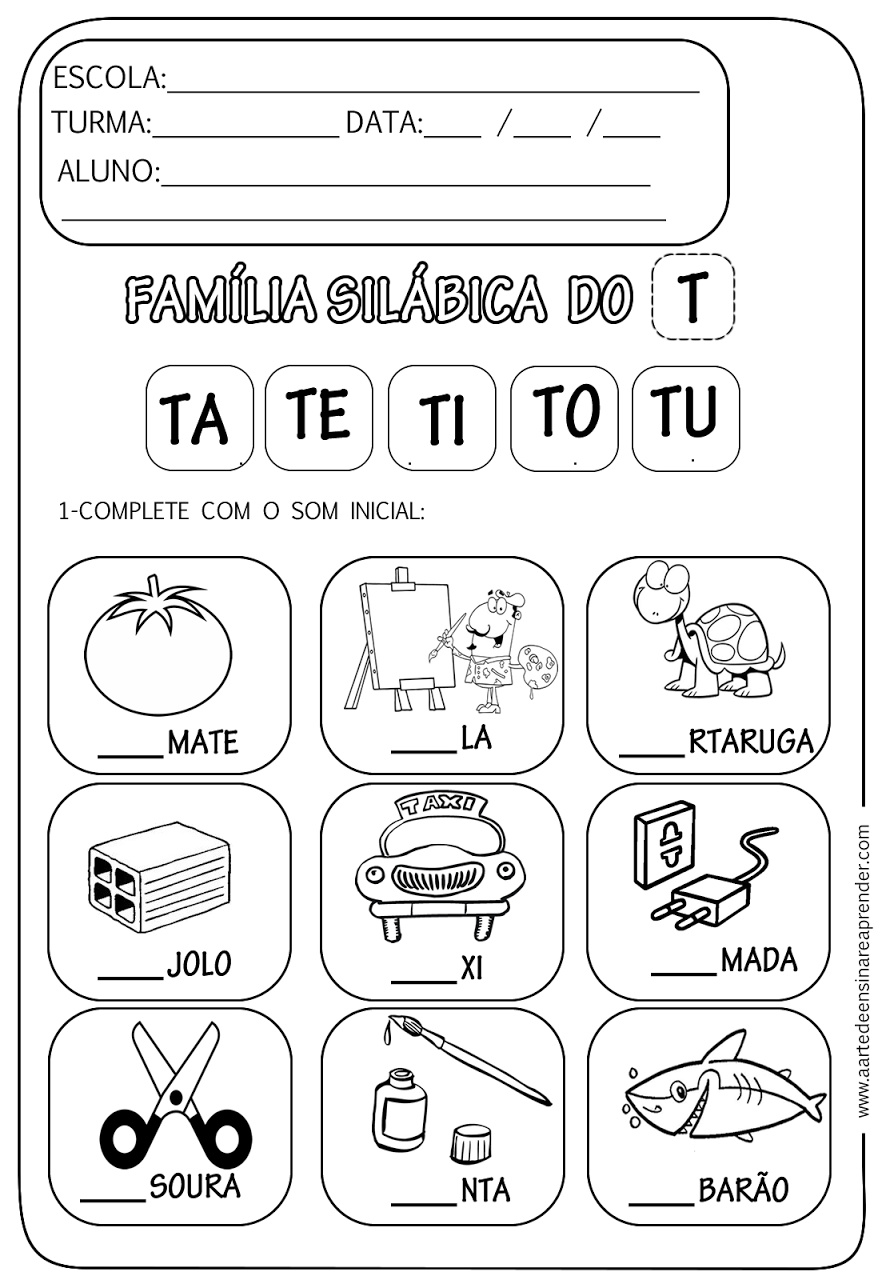 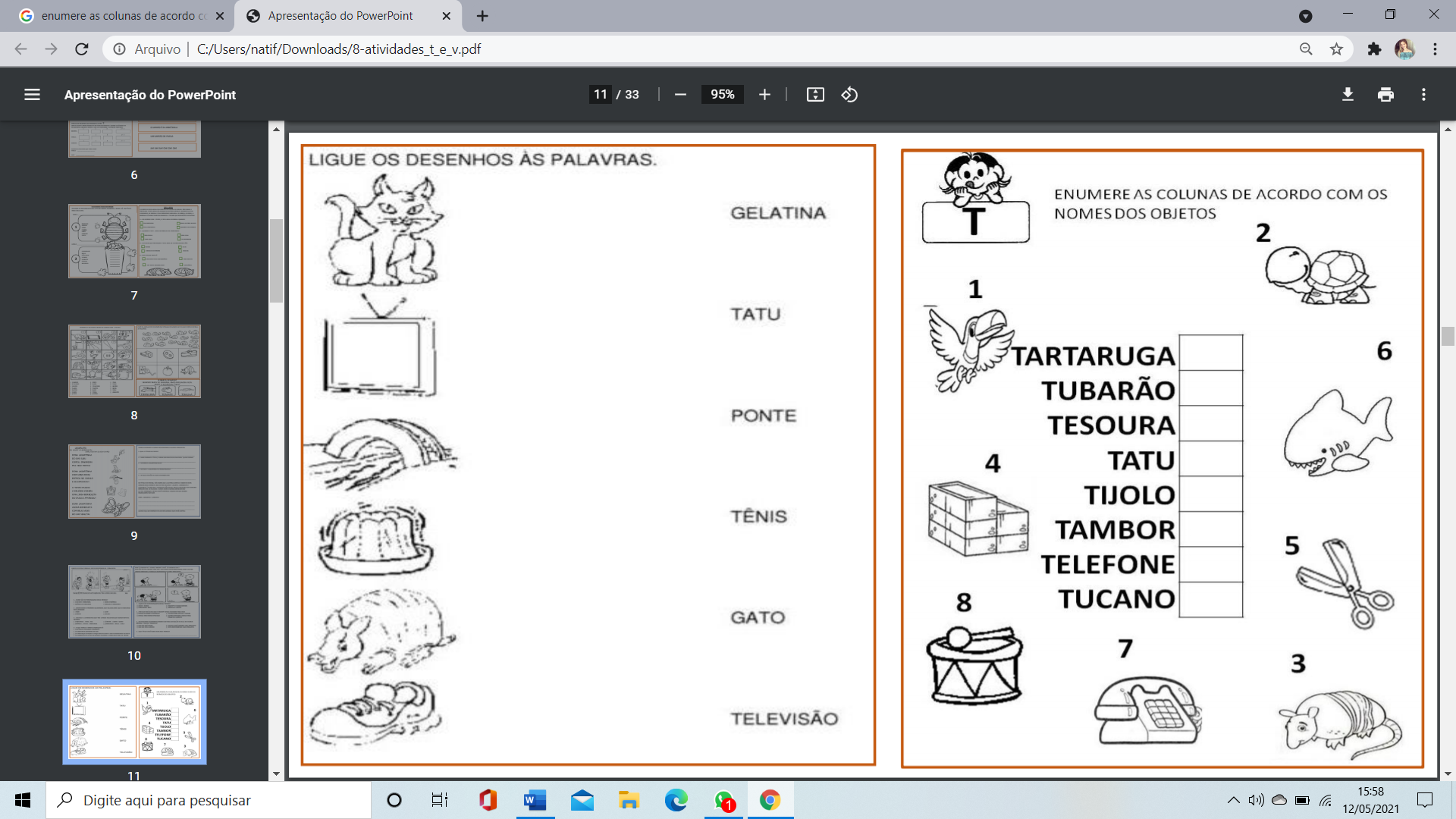 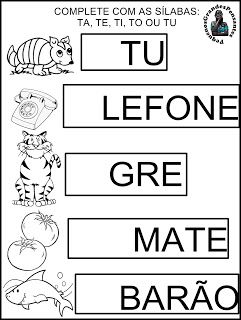 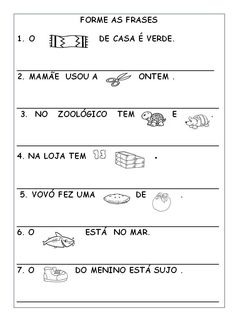 